Слобода 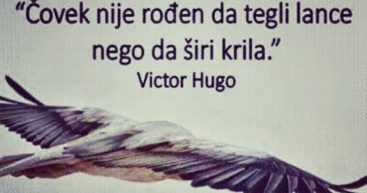 1. Слобода је __________________________________________________________________________________ .2. Речи супротне слободи/антоними су ____________________________________________________________ . 3. Слобода ме асоцира на _______________________________________________________________________ .4. Места где осећам слободу су ___________________________________________________________________.5. Кад  _______________________________________________________________(шта радиш) осећам слободу.6. Бити слободан значи да можеш ________________________________________________________________ .7. Иако си слободан, не можеш да _________________________________________________________________.8. Речи које су увек „у друштву“ слободе су ________________________________________________________ .9. Српска народнa мудрост говори о слободи. Допуни (ланац, риба у води, птица на грани, бисер):Слободан као _________________________________. Плива као ______________________________________ .Златан ______________________ слободу не пружа. Залуду му је _______________________ кад ми грло дави.10. Погледај слике и размишљај о слободи. Покушај да кажеш и напишеш по једну реченицу о свакој слици.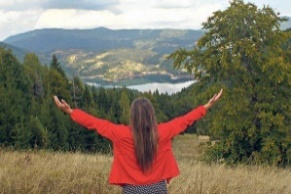 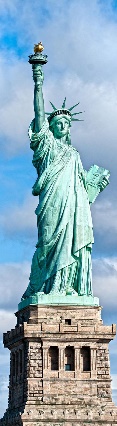 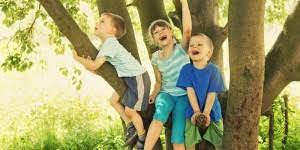 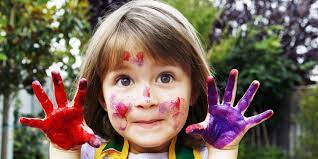 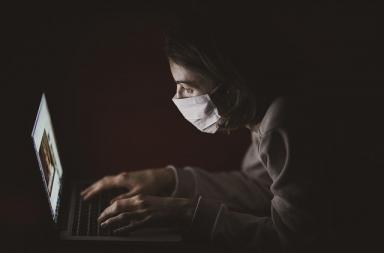 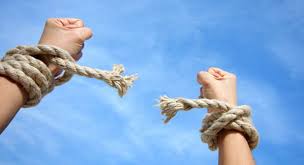 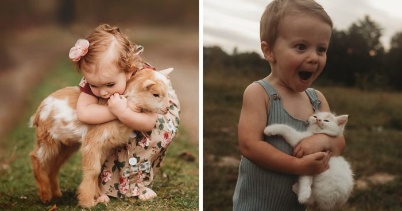 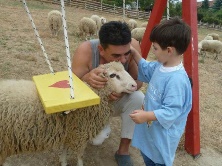 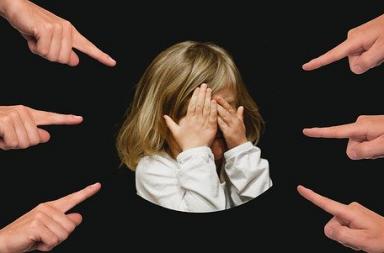 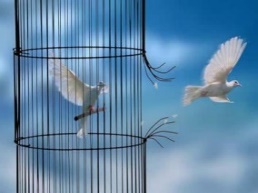 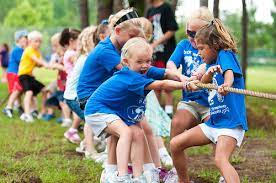 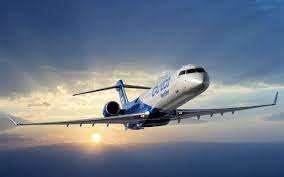 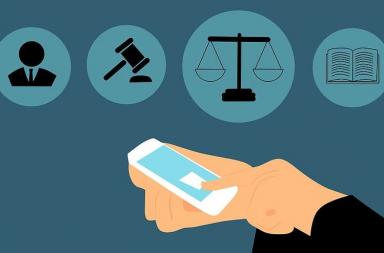 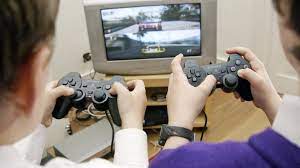 ________________________________________________________________________________________________________________________________________________________________________________________________________________________________________________________________________________________________________________________________________________________________________________________________________________________________________________________________________________________________________________________________________________________________________________________________________________________________________________________________________________________________________________________________________________________________________________________________________________________________________________________________________________________________________________________________________________________________________________________________________________________________________________________________________________________________________________________________________________16. Послушај песму „За живот нов“ дечјег хора „Колибри“. Запиши део песме који ти се највише допао. 17. Домаћи задатак до 10. априла: Литерарни рад или илустрација српске народне песме или приче на тему Слобода 